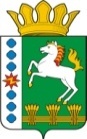 КОНТРОЛЬНО-СЧЕТНЫЙ ОРГАН ШАРЫПОВСКОГО РАЙОНАКрасноярского краяЗаключениена проект Постановления администрации Новоалтатского сельсовета «О внесении изменений в Постановление администрации Новоалтатского сельсовета от 30.10.2013 № 83-п «Об утверждении муниципальной программы Новоалтатского сельсовета «Обеспечение транспортной доступности и коммунальными услугами граждан»  (в ред. от 29.04.2014 № 25-п, от 30.06.2014  № 44-п, от 25.07.2014  № 49-п, от 26.08.2014  № 58-п, от 27.10.2014 №77-п, от 31.03.2015 № 34-п, от 29.06.2015 № 52-п, от 30.09.2015 № 83-п)20 февраля 2016 год 				            		                № 18Настоящее экспертное заключение подготовлено Контрольно – счетным органом Шарыповского района на основании ст. 157 Бюджетного  кодекса Российской Федерации, ст. 9 Федерального закона от 07.02.2011 № 6-ФЗ «Об общих принципах организации и деятельности контрольно – счетных органов субъектов Российской Федерации и муниципальных образований», ст. 5 Решения Шарыповского районного Совета депутатов от 20.09.2012 № 31/289р «О внесении изменений и дополнений в Решение Шарыповского районного Совета депутатов от 21.06.2012 № 28/272р «О создании Контрольно – счетного органа Шарыповского района» (в ред. от 20.03.2014 № 46/536р, от 25.09.2014 № 51/573р, от 26.02.2015 № 56/671р), пункт 1.2.3 Соглашения от 01.01.2015 «О передаче Контрольно-счетному органу Шарыповского района полномочий Контрольно-счетного органа Новоалтатского  сельсовета по осуществлению внешнего муниципального финансового контроля».          Представленный на экспертизу проект Постановления администрации Новоалтатского сельсовета «О внесении изменений в Постановление администрации Новоалтатского сельсовета от 30.10.2013 № 83-п «Об утверждении муниципальной программы Новоалтатского сельсовета «Обеспечение транспортной доступности и коммунальными услугами граждан» (в ред. от 29.04.2014 № 25-п, от 30.06.2014  № 44-п, от 25.07.2014  № 49-п, от 26.08.2014  № 58-п, от 27.10.2014 №77-п, от 31.03.2015 № 34-п, от 29.06.2015 № 52-п, от 30.09.2015 № 83-п)  направлен в Контрольно – счетный орган Шарыповского района 19 февраля 2016 года, разработчиком данного проекта Постановления является администрации Новоалтатского сельсовета Шарыповского района. Основанием для разработки муниципальной программы являются:- статья 179 Бюджетного кодекса Российской Федерации;- Постановление администрации Новоалтатского сельсовета от 26.07.2013 № 53-п «Об утверждении Порядка принятия решений о разработке  муниципальных программ Новоалтатского сельсовета, их формировании и реализации»;- распоряжение администрации Новоалтатского сельсовета от 31.07.2013  № 33-р «Об утверждении перечня муниципальных программ Новоалтатского  сельсовета».Ответственный исполнитель муниципальной программы администрация Новоалтатского сельсовета.Соисполнители муниципальной программы отсутствуют.Подпрограммами муниципальной программы являются:«Модернизация, реконструкция и капитальный ремонт объектов коммунальной инфраструктуры, жилья и благоустройства территории».«Проведение мероприятий, направленных на сохранение и улучшение транспортно – эксплуатационного состояния улично – дорожной сети сельского поселения».«Обращение с твердыми бытовыми, промышленными и биологическими отходами на территории поселения».Целью муниципальной программы является повышение качества предоставления жилищно – коммунальных услуг населению и улучшение транспортно – эксплуатационного состояния дорог местного значения.Задачами муниципальной программы являются:Создание условий для обеспечения качественными услугами ЖКХ населения.Бесперебойное и безопасное движение транспортных средств по улично – дорожной сети сельского поселения.Предотвращение вредного воздействия бытовых и промышленных отходов на здоровье человека и окружающую природную среду. Мероприятие проведено 20 февраля 2016 года.В ходе подготовки заключения Контрольно – счетным органом Шарыповского района были проанализированы следующие материалы:- проект Постановления администрации Новоалтатского сельсовета «О внесении изменений в постановление администрации Новоалтатского сельсовета от 30.10.2013 №83-п «Об утверждении муниципальной программы Новоалтатского сельсовета «Обеспечение транспортной доступности и коммунальными услугами граждан» (в ред. от 21.01.2014 № 3-п, от 29.04.2014 № 25-п, от 29.04.2014г. № 25-п, от 30.06.2014г. № 44-п, от 25.07.2014г. № 49-п, от 26.08.2014г. № 58-п,от 27.10.2014 № 77-п, от 31.03.2015 № 34-п, от 29.06.2015 № 52-п, от 30.09.2015 № 83-п);- паспорт муниципальной программы Новоалтатского сельсовета «Обеспечение транспортной доступности и коммунальными услугами граждан».Рассмотрев представленные материалы к проекту Постановления муниципальной программы «Обеспечение транспортной доступности и коммунальными услугами граждан» установлено следующее:В соответствии с проектом паспорта Программы происходит изменение по строке (пункту) «Информация по ресурсному обеспечению программы, в том числе в разбивке по источникам финансирования, по годам реализации программы», после внесения изменений строка  будет читаться:Уменьшение  объемов бюджетных ассигнований на реализацию муниципальной программы  составило в сумме 389 904,23 руб. (3,12%), в том числе:- за счет средств краевого бюджета уменьшение в сумме 538 244,52 руб. (17,55%);- за счет средств  районного бюджета  увеличение объемов бюджетных ассигнований в сумме 121 970,00 руб. (2,41%);- за счет бюджета поселения  увеличение объемов бюджетных ассигнований составило в сумме 26 370,29 руб. (0,61%).Вносятся изменения в  подпрограмму 1 «Модернизация, реконструкция и капитальный ремонт объектов коммунальной инфраструктуры, жилья и благоустройства территории» муниципальной программы, после внесения изменений в подпрограмму 1 строка «Объемы и источники финансирования» будет читаться:Увеличение бюджетных ассигнований составило в сумме 148 370,29 руб. (1,85%), в том числе:Увеличение за счет средств районного бюджета в сумме 121 970,00 руб. (3,12%), из них;- увеличение в сумме 42 000,00 руб. на выполнение работ по бурению скважины по ул. Центральная в п. Крутоярский (КБК 0502 0318027 244);- увеличение в сумме 79 970,00 руб. на капитальный ремонт котла №1 в котельной по ул. Школьная, 29 в с. Новоалтатка (КБК 0502 0318028 244). Увеличение за счет средств бюджета поселения в сумме 26 370,29 руб. (0,88%), из них:- увеличение в сумме 35 340,29 руб. на оплату коммунальных услуг (электроэнергии) по уличному освещению (КБК 0503 0319379 244);- увеличение в сумме 10 400 руб.  на оплату муниципального контракта за спиливание аварийных деревьев (тополей), не стоящих на балансе администрации Новоалтатского сельсовета   (КБК 0503 0319372 244);- уменьшение в сумме 19 370,00 руб. по мероприятию капитальный и аварийный ремонт тепловых и водопроводных сетей (КБК 0502 0319368 244).В связи с необходимостью перераспределены бюджетные ассигнования подпрограммы 1 «Модернизация, реконструкция и капитальный ремонт объектов коммунальной инфраструктуры, жилья и благоустройства территории» муниципальной программы за счет средств бюджета поселения в 2015 году в сумме 17 000 руб. с мероприятия капитальный и аварийный ремонт тепловых и водопроводных сетей (КБК 0502 0319368 244) на оплату муниципального контракта за ремонт электродвигателей в водонапорных башнях (КБК 0502 0319349 244).Вносятся изменения в  подпрограмму 2 «Проведение мероприятий, направленных на сохранение и улучшение транспортно – эксплуатационного состояния улично – дорожной сети сельского поселения» муниципальной программы, после внесения изменений в подпрограмму 2 строка «Объемы и источники финансирования» будет читаться:Уменьшение бюджетных ассигнований за счет средств краевого бюджета составило в сумме 538 244,52 руб. (13,71%) по капитальному ремонту и ремонту автомобильных дорог общего пользования местного значения городских округов с численностью населения менее 90 тысяч человек, городских и сельских поселений (КБК 0409 0327594 244).       В связи с экономией от проведенного аукциона перераспределены бюджетные ассигнования подпрограммы 2 «Проведение мероприятий, направленных на сохранение и улучшение транспортно-эксплуатационного состояния улично-дорожной сети сельского поселения» муниципальной программы за счет средств бюджета поселения в 2015 году в сумме 16 646,83 руб. с мероприятия капитальный ремонт и ремонт автомобильных дорог общего пользования местного значения городских округов с численностью населения менее 90 тысяч человек, городских и сельских поселений за счет средств дорожного фонда муниципального образования Новоалтатский сельсовет (КБК 0409 0329384 244) на мероприятие по содержанию улично-дорожной сети сельского поселения и искусственных сооружений на них  за счет средств дорожного фонда муниципального образования Новоалтатский сельсовет (КБК 0409 0329389 244).В нарушение постановления Правительства Красноярского края от 30.09.2013 № 510-п (от 15.04.2014 № 144-п, от 25.06.2014 № 256-п, от 30.07.2014 № 335-п, от 30.09.2014 № 424-п, от 17.10.2014 № 492-п, от 10.02.2015 № 41-п, от 20.05.2015 № 247-п, от 15.12.2015 № 661-п  «Об утверждении государственной программы Красноярского края «Развитие транспортной системы» в проекте паспорта муниципальной программы не прописаны риски реализации муниципальной программы».Рассмотрев представленные материалы к проекту Постановления  Контрольно-счётный  орган  отмечает следующее:Привести муниципальную программу в соответствии с постановления Правительства Красноярского края от 30.09.2013 № 510-п (от 15.04.2014 № 144-п, от 25.06.2014 № 256-п, от 30.07.2014 № 335-п, от 30.09.2014 № 424-п, от 17.10.2014 № 492-п, от 10.02.2015 № 41-п, от 20.05.2015 № 247-п, от 15.12.2015 № 661-п  «Об утверждении государственной программы Красноярского края «Развитие транспортной системы».Учитывая  выше изложенное,  Контрольно-счетный  орган  считает  данный  проект  Постановления  возможным  к  рассмотрению  с  учетом  замечаний,  указанных  в  данном  заключении.На основании выше изложенного Контрольно-счётный  орган Шарыповского района  предлагает:1. Администрации Новоалтатского сельсовета утвердить изменения, вносимые в муниципальную программу «Обеспечение транспортной доступности и коммунальными услугами граждан».2. Ответственному исполнителю муниципальной Программы внести изменения в соответствии с предложениями Контрольно-счетного  органа  Шарыповского  района.Аудитор Контрольно – счетного органа						И.В. ШмидтИнформация по ресурсному обеспечению программы, в том числе в разбивке по источникам финансирования, по годам реализации программы Предыдущая редакцияПостановленияПредлагаемая редакция(Проект Постановления) Информация по ресурсному обеспечению программы, в том числе в разбивке по источникам финансирования, по годам реализации программы Планируемое финансирование программных мероприятий  составляет  12 483 301,16 руб. в том числе:за счет средств краевого бюджета 3 066 759,00 руб. из них:2014 год – 1 166 687  руб.;2015 год – 1 900 072,00  руб.;2016 год – 0,00 руб.;2017 год – 0,00 руб.за счет средств районного бюджета  5 071 370,00 руб. из них:2014 год – 2 012 743,00  руб.;2015 год – 2 785 227,00  руб.;2016 год – 136 700,00 руб.;2017 год – 136 700,00 руб. за счет средств бюджета поселения  4 345 172,16 руб., из них:2014 год – 1 800 904,96  руб.;2015 год – 1 016 108,30  руб.;2016 год – 774 051,20 руб.;2017 год – 754 107,70 руб.в том числе за счет средств дорожного фонда 1 262 781,12 руб., из них:2014 год – 397 719,92 руб.;2015 год – 275 182,30 руб.;2016 год – 320 436,20 руб.;2017 год – 269 442,70 руб.Планируемое финансирование программных мероприятий  составляет  12 093 396,93 руб. в том числе:за счет средств краевого бюджета 2 528 514,48 руб. из них:2014 год – 1 166 687  руб.;2015 год – 1 361 827,48  руб.;2016 год – 0,00 руб.;2017 год – 0,00 руб.за счет средств районного бюджета5 193 340,00 руб. из них:2014 год – 2 012 743,00  руб.;2015 год – 2 907 197,00  руб.;2016 год – 136 700,00 руб.;2017 год – 136 700,00 руб. за счет средств бюджета поселения  4 371 542,45 руб., из них:2014 год – 1 800 904,96  руб.;2015 год – 1 016 478,59  руб.;2016 год – 774 051,20 руб.;2017 год – 754 107,70 руб.в том числе за счет средств дорожного фонда 1 262 781,12 руб., из них:2014 год – 397 719,92 руб.;2015 год – 275 182,30 руб.;2016 год – 320 436,20 руб.;2017 год – 269 442,70 руб. Объемы и источники финансирования  Предыдущая редакция подпрограммы Предлагаемая редакция подпрограммы(Проект Постановления) Объемы и источники финансирования  Финансирование подпрограммы  составит  8 009 568,04 руб., в том числе:за счет средств краевого бюджета        1 100 000,00 руб. из них:2014 год – 1 100 000  руб.;2015 год – 0,00  руб.;2016 год – 0,00 руб.;2017 год – 0,00 руб.за счет средств районного бюджета       3 911 844,00 руб. из них:2014 год – 1 876 043,00  руб.;2015 год – 2 035 801,00  руб.;2016 год – 0,00 руб.;2017 год – 0,00 руб. за счет средств бюджета поселения          2 997 724,04 руб., из них:2014 год – 1 381 518,04  руб.;2015 год – 719 926,00  руб.;2016 год – 432 615,00 руб.;2017 год – 463 665,00 руб.Финансирование подпрограммы  составит  8 157 908,33 руб., в том числе:за счет средств краевого бюджета        1 100 000,00 руб. из них:2014 год – 1 100 000  руб.;2015 год – 0,00  руб.;2016 год – 0,00 руб.;2017 год – 0,00 руб.за счет средств районного бюджета       4 033 814,00 руб. из них:2014 год – 1 876 043,00  руб.;2015 год – 2 157 771,00  руб.;2016 год – 0,00 руб.;2017 год – 0,00 руб. за счет средств бюджета поселения          3 024 094,33 руб., из них:2014 год – 1 381 518,04  руб.;2015 год – 746 296,29  руб.;2016 год – 432 615,00 руб.;2017 год – 463 665,00 руб.Объемы и источники финансирования  Предыдущая редакция подпрограммы Предлагаемая редакция подпрограммы(Проект Постановления)Объемы и источники финансирования  Финансирование подпрограммы  составит  3 926 933,12 руб., в том числе:за счет средств краевого бюджета   1 966 759,00 руб. из них:2014 год – 66 687,00  руб.;2015 год – 1 900 072,00  руб.;2016 год – 0,00 руб.;2017 год – 0,00 руб.За счет средств районного бюджета 612 726,00 руб., и з них:2014 год – 0,00 руб.2015 год – 612 726,00 руб.;2016 год - 0,00 руб.;2017 год – 0,00 руб.за счет средств бюджета поселения          1 347 448,12 руб. из них:2014 год – 419 386,92  руб.;2015 год – 296 182,30  руб.;2016 год – 341 436,20  руб.;2017 год – 290 442,70  руб. в том числе за счет средств дорожного фонда 1 262 781,12 руб., из них:2014 год – 397 719,92 руб.;2015 год – 275 182,30 руб.;2016 год – 320 436,20 руб.;2017 год – 269 442,70 руб.Финансирование подпрограммы  составит  3 388 688,60 руб., в том числе:за счет средств краевого бюджета   1 428 514,48 руб. из них:2014 год – 66 687,00  руб.;2015 год – 1 361 827,48  руб.;2016 год – 0,00 руб.;2017 год – 0,00 руб.За счет средств районного бюджета 612 726,00 руб., и з них:2014 год – 0,00 руб.2015 год – 612 726,00 руб.;2016 год - 0,00 руб.;2017 год – 0,00 руб.за счет средств бюджета поселения          1 347 448,12 руб. из них:2014 год – 419 386,92  руб.;2015 год – 296 182,30  руб.;2016 год – 341 436,20  руб.;2017 год – 290 442,70  руб. в том числе за счет средств дорожного фонда 1 262 781,12 руб., из них:2014 год – 397 719,92 руб.;2015 год – 275 182,30 руб.;2016 год – 320 436,20 руб.;2017 год – 269 442,70 руб.